Sturdy Jigsaw puzzle / slant table 5’ long X 31” high X 30” width (front to back sides).Please phone to arrange pick up at National University of Health Sciences Library, Lombard630-889-6612.                                   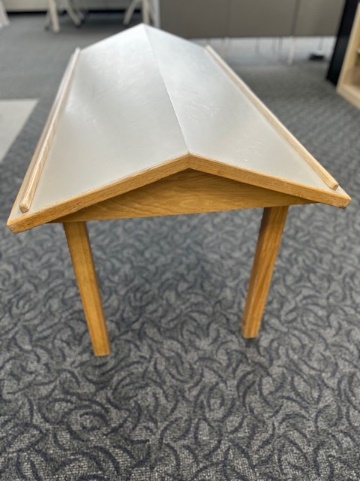 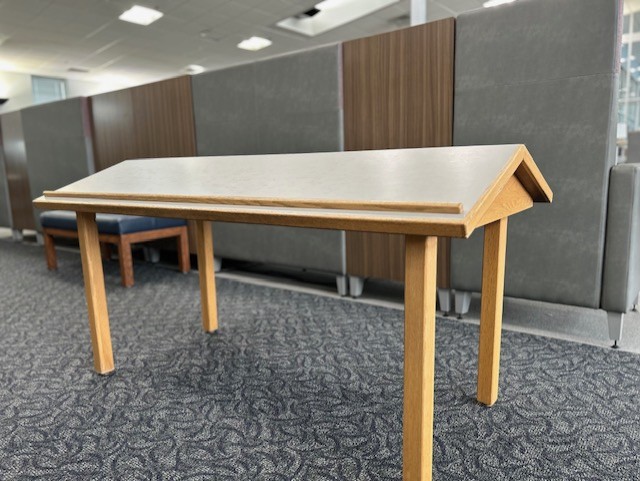 